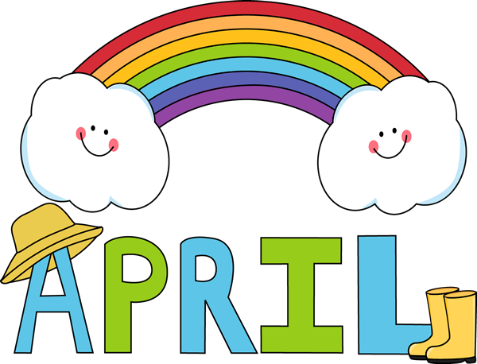 Mayor Anderson called the meeting to order at 7:25pm.Present: Arvid Anderson, Lori Davis, Scott Bather, Brandon Reiser, Kel Westman. Absent: noneAlso present: Steve Schwan, Don Wald, Tom Miller, Ryan Hatch, Jim Sailer, Odin & Chris Anderson, and Auditor Diane Johnson.Davis motioned to approve consent items; (Agenda, Meeting Minutes, 3-1-23; & Bills) Second Reiser, all in favor.Old & New BusinessSteve Schwan present a new building permit with changes; the building will be 96’x45’, with three 32x45’ units. Bather motioned to approve, second Davis, all in favor.Odin Anderson’s building permit was presented with a full board present, Davis motioned to approve permit as written with the ‘One foot (1) set back from property Line’Second Westman, roll call: Bather-aye, Davis- aye, Reiser- aye, Westman – aye. Motion carried.Don Wald presented his proposal of annexation of his property located along 1st Road SW, the council is not opposed with the annexation, however with the issue and cost of installing 2 manholes & approx... 200’ of sewer line, is. Jim will contact a few companies to get bids before any decision is made. Wald stated he knows & he will pay part of the cost of upgrade, since it would benefit the development of his property.Reiser motioned, Davis second to approve Tom Miller’s building permit for a 40x64 building in the Schwan Addition. All in favor.Reiser motioned, second Bather to approve Lee Little’s building permit for a 6x10 shed behind Little Bar. All in favor.Jim has contacted Mr. Collins about the dump truck he purchased. Auditor will draw up an “AS-IS Bill of Sale. Received an email & invoice from Josh, from Moore Engineering. The cost of the City Map is $7013.32. Westman motioned, second Davis to approve a raffle Permit for the PCFD. All in favor.Davis informed the council & guests about a Come Meet My Business Forum on May 8th at Beulah Civic Center. ‘It’s basically a Meet & Greet to promote and create awareness of new & old Mercer County businesses.’Pick City turned 75 in April. Bather will look into doing something “Fun” in the summer to celebrate.  MCED meeting in Beulah, April 11, at 5:00pm.Davis, Bather & Anderson expressed interest in going Bather motioned, second by Davis to pay new auditor $16.50 an hour and 3weeks paid vacation a year. All in favor.Westman motioned, second Davis to accept Morgan Hochsprung’s proposal for redesigning web site. All in favor.Reports:Water: March analysis, satisfactory.Received letter from ND Public Water Systems stating new requirements on water samples. Samples must not exceed 50 degrees during the first 48 hours after collection. If so they will be immediately rejected and a recollection sample kit will be reissued. Annual Drinking Water Quality Report was completed by Rural Water, there were no findings. Copies are available at city hall, and posted at Scott’s, website (pickcity@westriv.com) and Pick City News.Sewer: OK. Discharge Monitoring report due April 30th.Dump ground: Spring Cleanup May 16th – May 23rd. Dumpsters will be located at landfill.Distribution checks received: Rest & Lodging- $519.95; C. Conversion- $1058.77;Highway - $479.99, Revenue Sharing- $921.23; C. Severance- $2310.56Being no further business meeting adjourned at 8:54pm. Board of Equalization April 25, 2023 at 2:00pm. Next City Meeting May 3rd.General fund:Payroll- ins/reimb	$MC Auditor- parcel fee	1170.00Bison sites – web 	350.00Circle- garbage	2273.00DOC – contract	66.02Dust tex- rugs/mop	49.45Scotts- gas/diesel	275.25Hazen Star – publication	154.18Hazen Star- subscription	45.00Fitterer Oil – propane	828.00RRE – electricity	723.58WRT – tel/int/camera	108.72IRS – FICAND Pers 	234.00Moore – map	7013.32Amy Ones – consultant	850.00Water:Payroll	$1263.34J. Sailer- cell phone	50.00RRE – electricity	396.63MSRWD – water	2150.08NDHD – lab	50.00WRT – tel.	42.21SewerPayroll	631.66	